Making a pizza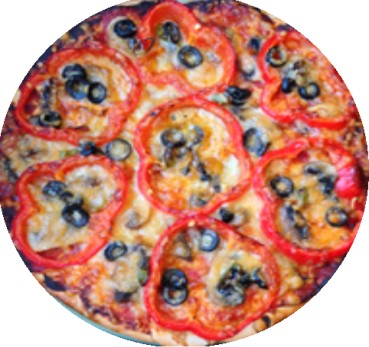 Ingredients: Draw a line from the ingredients to the pictures.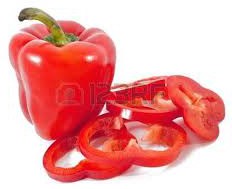 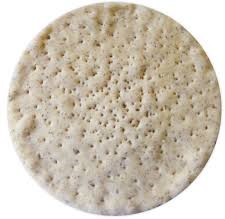 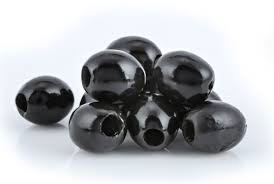 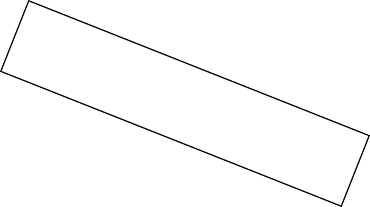 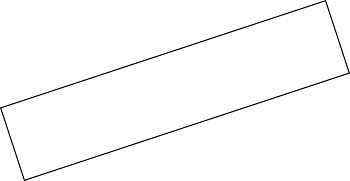 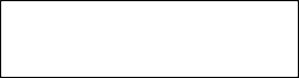 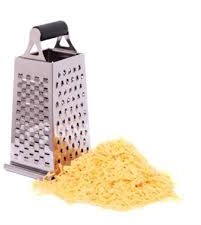 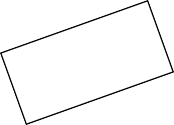 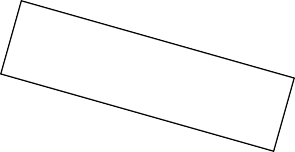 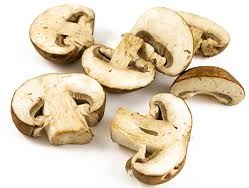 Steps: Put the steps in the correct order 1 - 8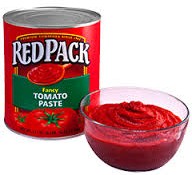 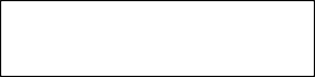 Spread the tomato paste on the pizza base.Place the pizza in the oven and cook for twenty minutes.Add some olives.Put the sliced mushrooms on the pizza base.Place the capsicum slices over the mushrooms.Cut the pizza into slices and serve it with salad.Turn on the oven to 180C.Cover all the ingredients with the grated cheese.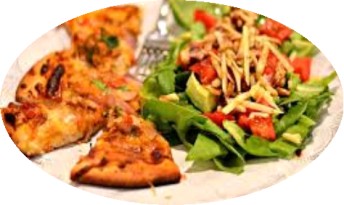 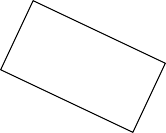 